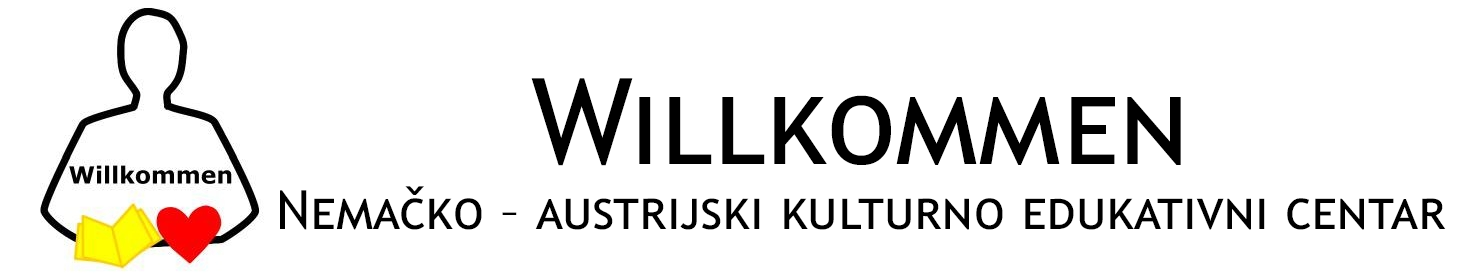 Srbija FRANCUSKI 7. razredCopyright © 2019 Willkommen. Powered by WordPress. Theme: Spacious by ThemeGrill.Ime i prezimeRazredFRbodovaŠkola gradmestonagrada1Milan Paunović7FR35OŠ “Ljuba Nešić” ZajecarI mestoRečnik2Luka Radosavljević7FR34OŠ “Dobrila Stambolić”, SvrljigII mestoRečnik3Andrijana Živadinović7FR33OŠ Vožd Karađorđe KušiljevoIII mestoGramatika4Milica Arsić 7FR32OŠ “Dobrila Stambolić”, Svrljig5Milica Stojadinović7FR31OŠ “Dobrila Stambolić”, Svrljig6Jovana Manojlović7FR30OŠ Vožd Karađorđe Kušiljevo7Emilija Cekić7FR30OŠ Đura Jakšić Zaječar8Kristina Blagojević7FR30OŠ Đura Jakšić Zaječar9Marta Davidivić 7FR29OŠ “Dobrila Stambolić”, Svrljig10Tara Rudović7FR27OŠ ” Lazar Savatić” Beograd    11Nikola Jovanović7FR27OŠ “Dobrila Stambolić”, Svrljig12Nevena Gajić7FR19OŠ Brana Jevtić Kusadak S.Palanka13Anđelija Banković7FR19OŠ Brana Jevtić Kusadak S.Palanka14Milena Lazarević7FR19OŠ “Dobrila Stambolić”, Svrljig15Simona Mitrović7FR19OŠ ” Lazar Savatić” Beograd    16Matija Mitić7FR18OŠ “Dobrila Stambolić”, Svrljig17Lazar Vasilov7FR17OŠ Đura Jakšić Zaječar18Škorić Nevena7FR16OS Nikola Tesla Novi Banovci19Jovan Radišić 7FR16OŠ Nikola Tesla Novi Banovci20Nevena Škorić7FR16OŠ Nikola Tesla Novi Banovci21Milica Batinić7FR14OŠ Brana Jevtić Kusadak S.Palanka22Ana Đurđić7FR13OS Nikola Tesla Novi Banovci23Marija Cvetković7FR13OŠ Jovan Jovanović Zmaj  Salaš24Katarina Obradović7FR10OŠ Brana Jevtić Kusadak S.Palanka25Anđela Paunić7FR8OŠ Brana Jevtić Kusadak S.Palanka26Đorđe Todorović7FR7OŠ “Dobrila Stambolić”, Svrljig